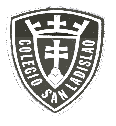 Expectativas de logro.Con respecto al espacio los alumnos /as deberán:Interpretar y reconocer la significatividad de los diferentes tipos de mapas (topográficos y temáticos), así como la relevancia de los mismos para la comprensión e interpretación del espacio.Conocer los elementos de un mapa (proyección, escala y simbología) y las diferencias con otros tipos de representación gráfica del espacio (cartas, planos, etc.).Utilizar con exactitud la orientación de los puntos cardinales y puntos de referencia espaciales de su localidad, región, país, continente y planeta, aunque ya no sólo sobre espacios observados directamente.Seleccionar el mapa más adecuado, según su escala, para el trabajo con problemas geográficos locales, regionales o mundiales.Reconstruir distintas vías de comunicación para su posterior transposición a mapas  atlas.Conocer y familiarizarse con distintos tipos de planisferios y localizar en ellos, junto a criterios temporales, distintos modos de vida.Transformar objetos espaciales vistos de modo oblicuo a una vista aérea.Con respecto al tiempo los alumnos /as deberán:Utilizar categorías convencionales sobre cronología, reconocer sus límites  emplear alternativas de las mismas (por ejemplo, aquellas que permitan el uso de expresiones tales como: “antes y después de Cristo”, “el mundo antiguo”, la prehistoria, etc.).Relacionar información sobre los cambios sociales aplicando los criterios de simultaneidad, secuencia, duración, cambio y continuidad en el estudio de la dinámica social a través del tiempo histórico.Interpretar, comparar y crear líneas u otros modos de representar el tiempo, siempre situando en ellos, modos de vida y su localización en el espacio.Utilizar criterios de periodización dando cuenta de los principales aspectos y sucesos sociales, culturales, económicos y políticos aplicados en distintas escalas (mundial, latinoamericana, argentina).Identificar algunos puntos de referencia a partir de los que operan los calendarios de otras culturas.Distinguir entre distintas clases de cambios históricos, tanto en los que respecta al tiempo como en relación al espacio utilizando distintas escales (locales, continentales, regionales, mundiales).Ordenar correctamente situaciones y elementos relacionados con la historia de la humanidad y sus espacios y territorios en sus aspectos más concretos (evolución de la vivienda, del modo de procurarse el alimento, del vestido, de los transportes, de la utilización de la energía, etc.), utilizando las nociones de década, siglo y milenio y aplicar los criterios de duración, cambio y continuidad.Con respecto al tratamiento de la información los alumnos/ as deberán:Utilizar un vocabulario específico sobre fenómenos geográficos e históricos de distinto orden (cuenca hidrográfica, sistemas de irrigación, migraciones, ciudad, problemas ambientales, etc.).Desarrollar destrezas en el manejo de diferentes fuentes estadísticas censales, realización de encuestas y entrevistas de distinto tipo.Comprender los modos de construcción e interpretación de cuadros, tablas, diagramas, esquemas conceptuales y gráficos estadísticos así como lograr una adecuada interpretación de los mismos en distintos medios de información y comunicación (diarios, revistas, textos, etc.).Obtener información de variedad de fuentes (pinturas, fotografías aéreas, imágenes satelitales) sobre los modos de vida estudiados y comunicarlos en diferentes registros (orales, escritos, cartográficos, etc.).CONTENIDOS:Geografía: concepto. Ciencia social. Aspectos generales.La ubicación en el espacio. Planisferio. Mapa, plano y carta. Localización. Coordenadas geográficas. Red geográfica.El espacio geográfico: su representación. Material cartográfico. Ubicación de diferentes espacios. Herramientas. Escalas, proyecciones y signos cartográficos.Formas  de relieves: continental y oceánico. Procesos de transformación.Distribución de tierras y aguas. Continentes y océanos. El agua en la superficie terrestre. Distribución.  Noción de hidrografía. Utilización de ríos, mares y océanos. Zonas climáticas. Climas. Tiempo meteorológico. Elementos meteorológicos.Sociedad y naturaleza. Recursos naturales: utilización. Concepto. Tipos. Problemas ambientales. Escalas.  Espacio geográfico. Construcción. Formas de asentamiento humano: rural – urbano.Movilidad geográfica: inmigración – emigración. Causas y variaciones a lo largo del tiempo. Historia: concepto. La historia Ciencia social. Su objeto de estudio. El trabajo del historiador. Fuentes. Sus protagonistas.Periodización de la historia mundial.  Diferentes calendarios. La cronología. Las edades históricas.La historia de la humanidad y el proceso histórico.El origen del hombre. Proceso de hominización. Poblamiento de América.Prehistoria: el Paleolítico y el Neolítico. Concepto de sociedad. Sociedad y naturaleza.Objeto de estudio de las Ciencias Sociales: realidad social (sus planos).Las primeras comunidades humanas: las aldeas y las primeras ciudades. La división del trabajo. Primeras sociedades.  Invención de la escritura.Las civilizaciones fluviales. Organización política y social de la Mesopotamia. Plano económico. Su legado cultural. Organización política y social de Egipto. Economía. Legado cultural.Otras civilizaciones.  Organización social, política, económica y cultural (persas, fenicios, hebreos, asirios, etc.).Las civilizaciones indígenas de América. Técnicas agrícolas. Desarrollo cultural.División del trabajo.Concepto de ciudad- estado y actividad económica. La antigüedad clásica. Grecia. La unidad cultural de los griegos. La civilización cretense y micénica: su organización política y económica. Dorios: la edad oscura.Grecia arcaica: la polis y su cultura. La expansión territorial y comercial. Conflictos sociales y reformas políticas.Grecia clásica: las guerras Médicas. Atenas y la Democracia. Esparta y la milicia. Guerra del Peloponeso. Ligas. Grecia helenística: Alejandro Magno.La cultura occidental.Nuevos tipos de sociedades. Hombres libres y esclavos.Concepto de ciudadano.Roma: sus orígenes.  Sociedad e instituciones de gobierno: monarquía y república. La expansión territorial. Crisis de la República.El Imperio: economía. Difusión cultural.  El cristianismo y las etapas de su relación con Roma: intolerancia, tolerancia y oficialización.Crisis del siglo III. Decadencia. División del Imperio. Caída de Occidente. Legado cultural.Las unidades políticas. Sociedad, estado y territorio. Los límites y las fronteras. PAUTAS DE EVALUACIÓN.La evaluación será continua. Se evaluará a través de pruebas escritas, lecciones orales, trabajos de escritura y prácticos. A la calificación obtenida en estos trabajos se agregará una nota relacionada directamente con el desempeño (nota de desempeño) para la cual se tomará en cuenta entre otros aspectos; el trabajo en clase, el cumplimiento de tareas, el comportamiento en clase, la disposición ante la tarea, etc.BIBLIOGRAFÍA.El alumno utilizará como libro de texto base:CIENCIAS SOCIALES 1° E.S.   ACTIVADOS.Autores: Varios.Editorial: Puerto de Palos.Además se agregará información adicional que formará parte de la bibliografía a estudiar junto al libro de texto.